Standard Bowling Reference CardUse pencil to keep foot/dot positions and arrow mark references.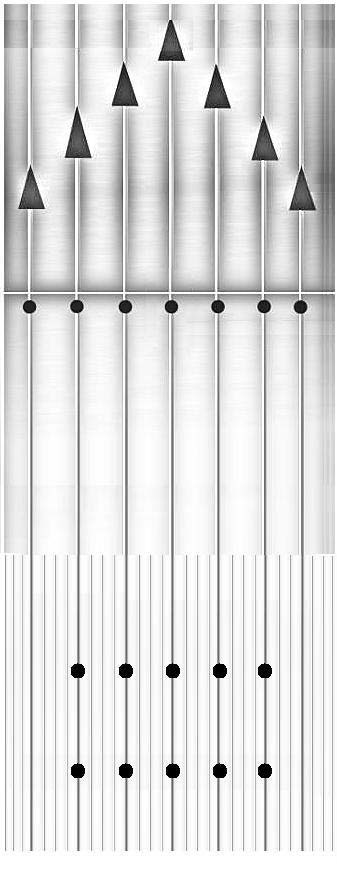 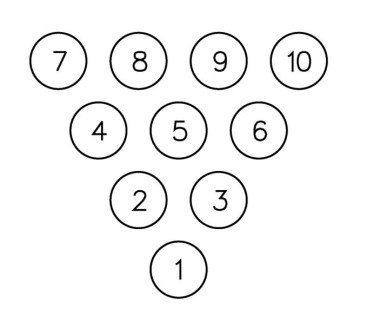 Lane Setup NotesLeft Lane	Right LanePositionResultPositionResult